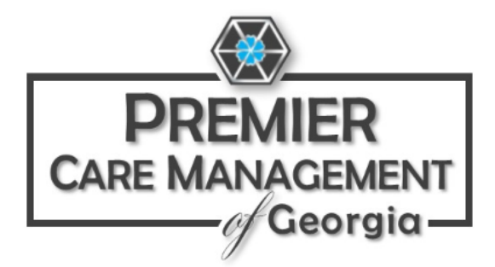 3355 Lenox Road, Suite 750 | Atlanta Georgia 30326 | Office: 404-430-5307www.PremierCMGA.com